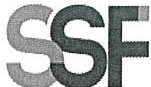 SUPERINTENDENCIA DELSISTEMA FINANCIEROFECHA: 16/03/2023Versión pública según Art. 30 LAIP. Por supresión de información confidencial. Art. 24 Lit. c. LAIP.SSF 2023ORDEN DE COMPRA	No.	84PROVEEDOR:  EDITORA EL MUNDO, S.A. / DIARIO EL MUNDO	71NIT:	xxxxxxxxxxxxxxxxxUNIDAD SOLICITANTE: DIRECCIÓN DE COMUNICACIONES Y EDUCACIÓN FINANC REQUERIMIENTO No. 119/2023 ADMINISTRADOR O.C.: MAYRA JANETH BERNAL DE GUZMÁN		ANALISTA: ENRIQUE DELGADO FAVOR SUMINISTRAR LO SIGUIENTE:	BIEN		SERVICIO XSON: DOS MIL TREINTA Y CUATRO US DÓLARES 00/100TOTAL:	2,034.00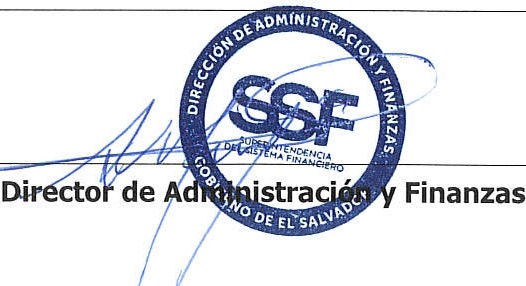 